Figure 1: Research TimelineT0: Baseline, T1: Follow-up 1 at the end of the intervention, T2: Follow-up 2 after five weeks.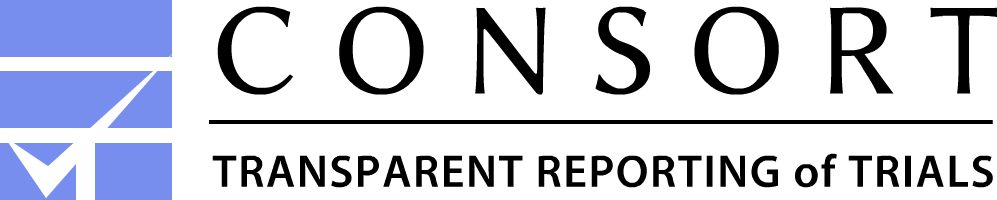 